Grammar Concept ChartsContributing Teachers: Annie Bell, Alissa Black, Melanie Brooks, Keisha Burnett, Sara Egli, SarahBeth George, Anna Gonzalez, Nicole Nipros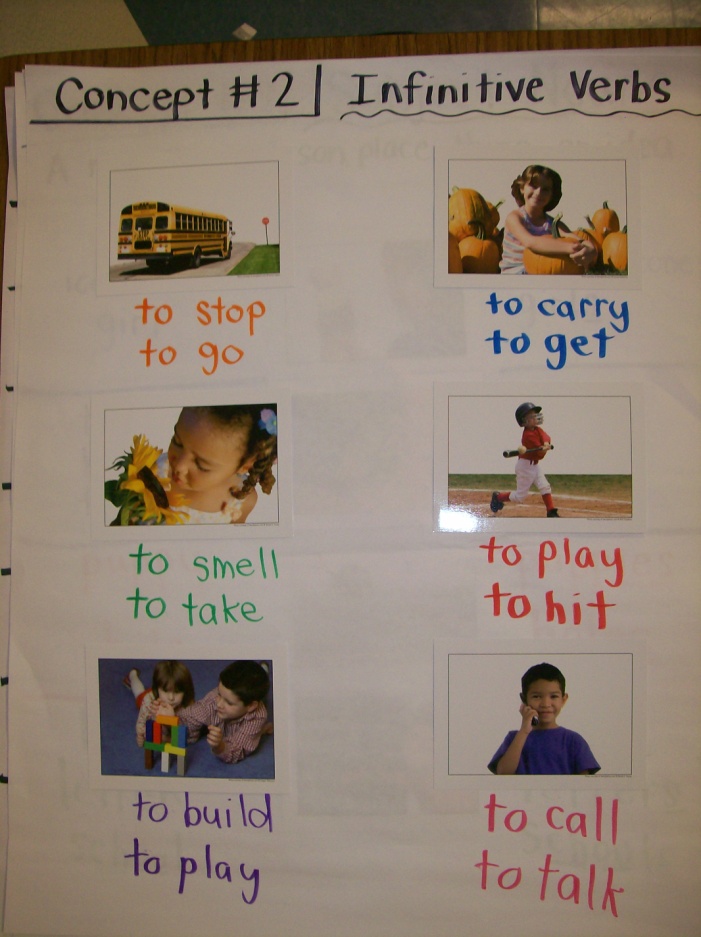 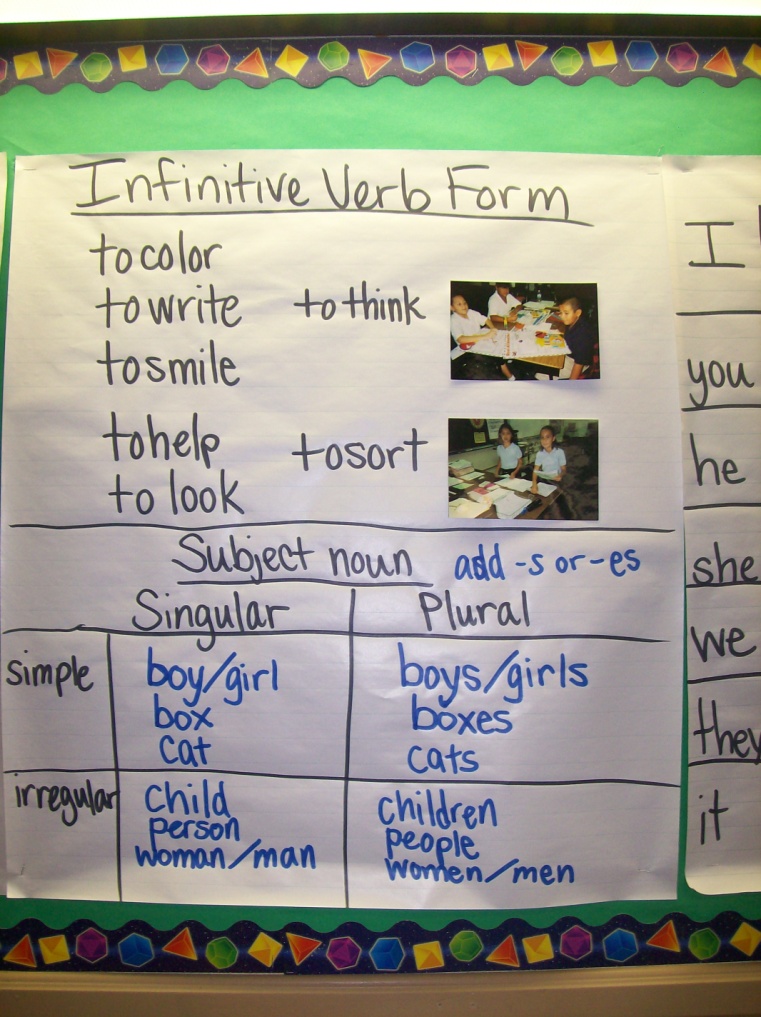 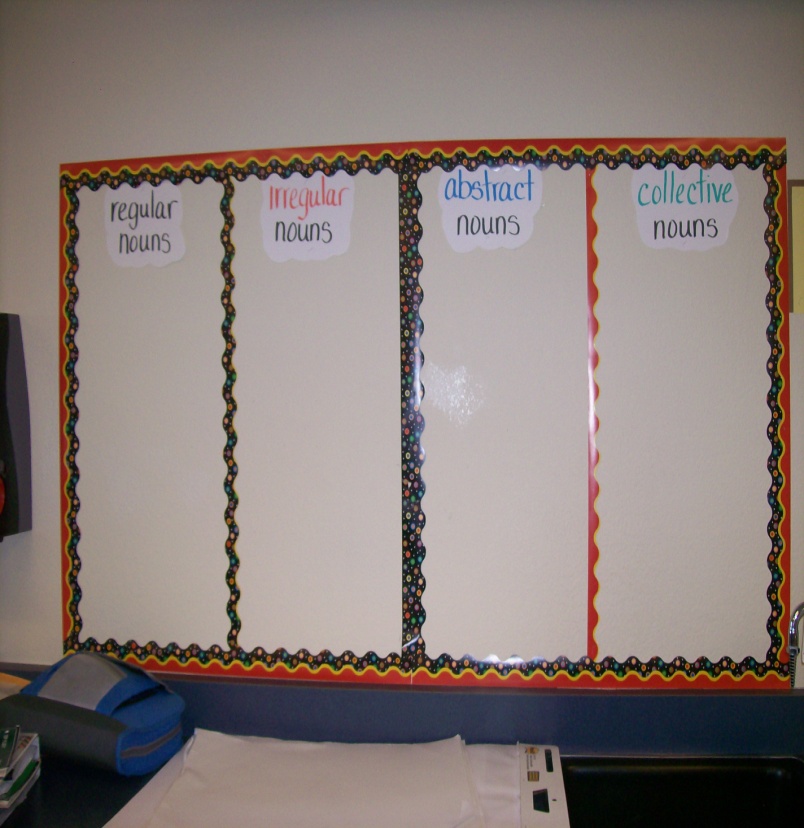 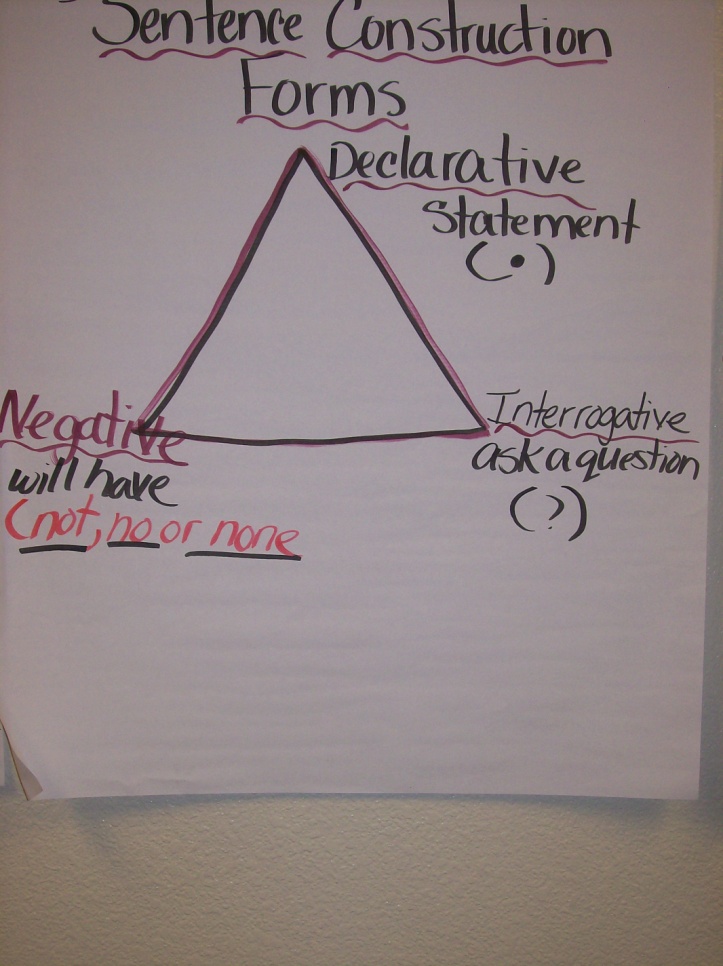 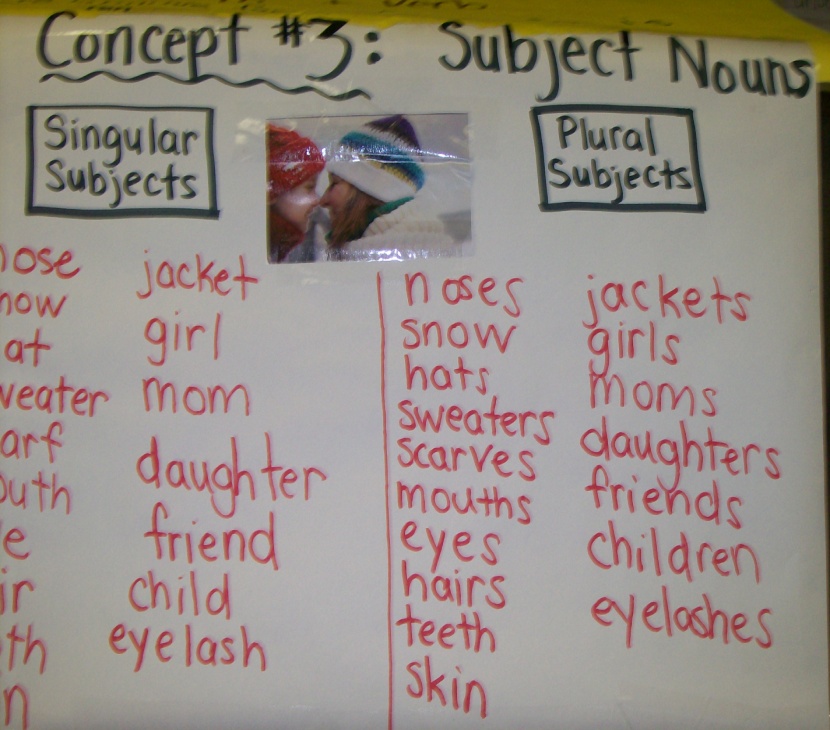 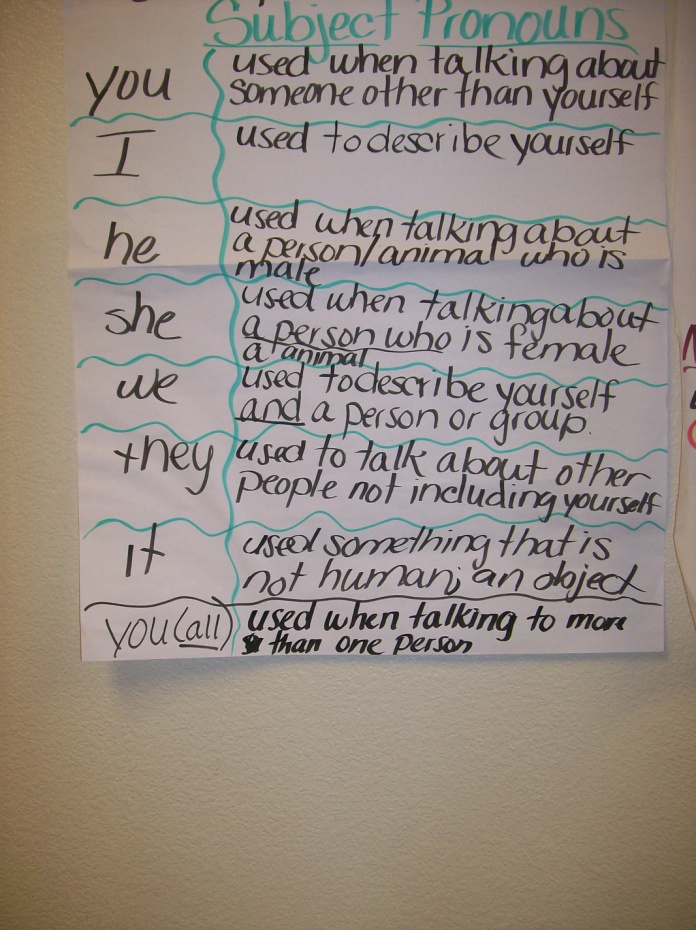 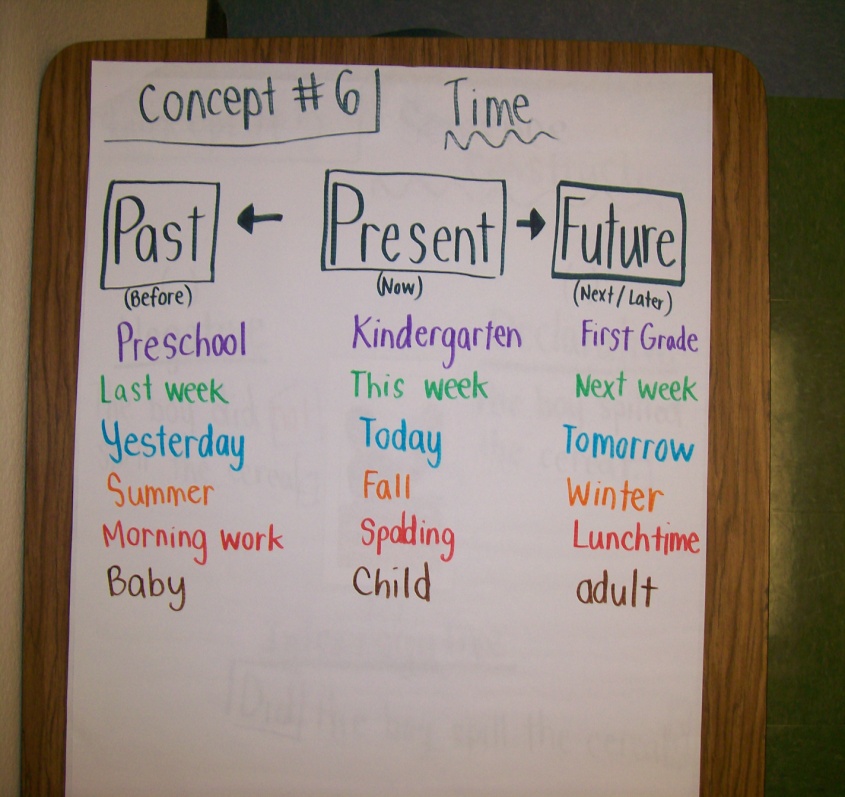 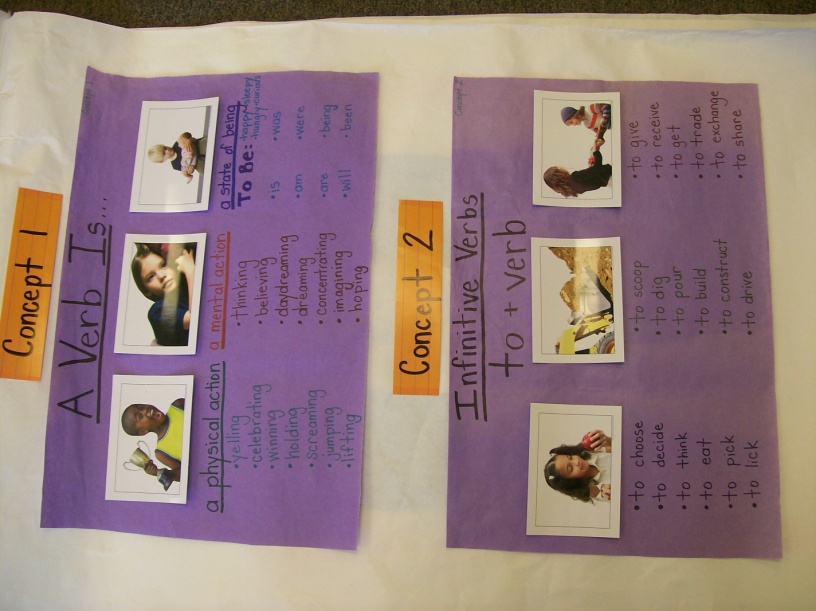 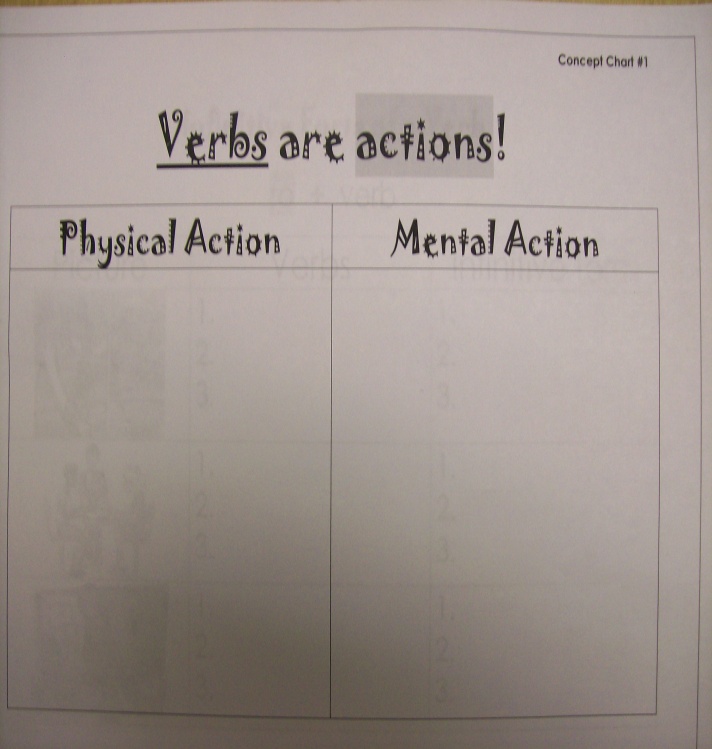 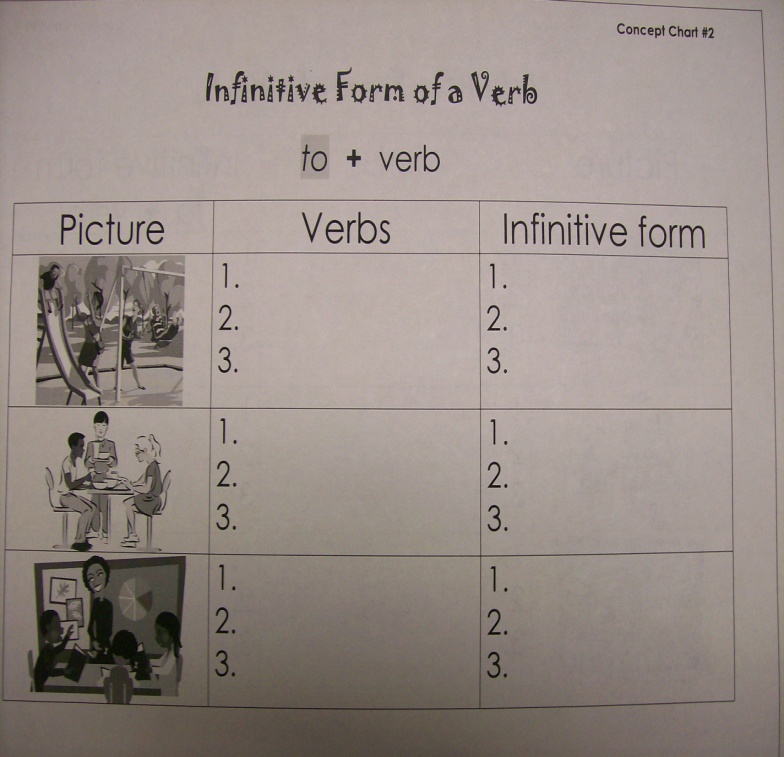 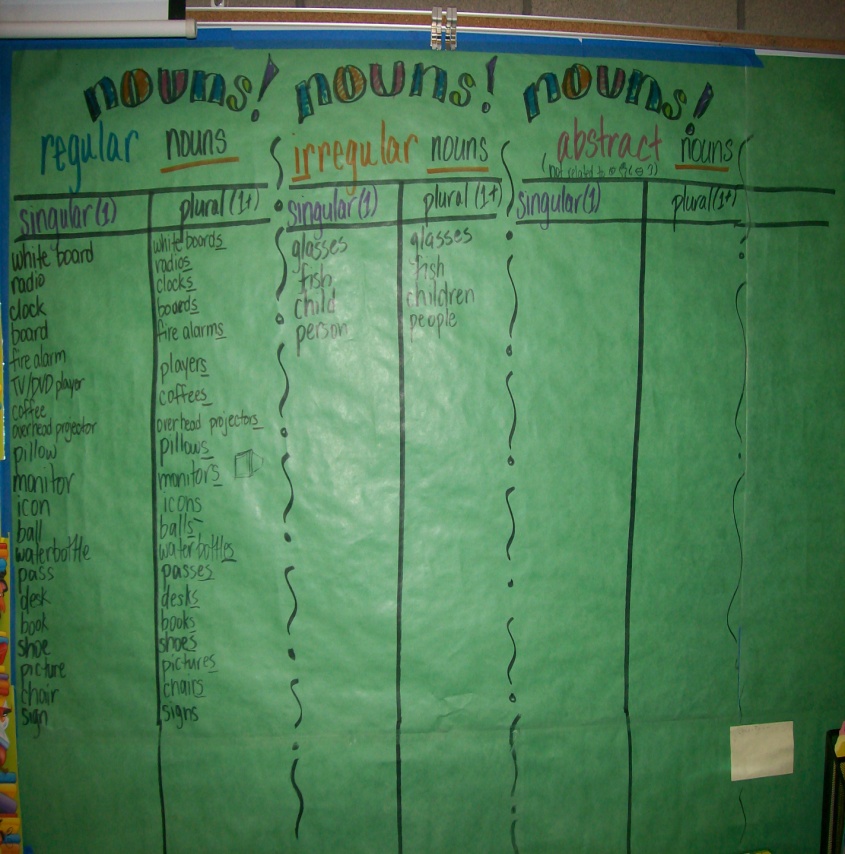 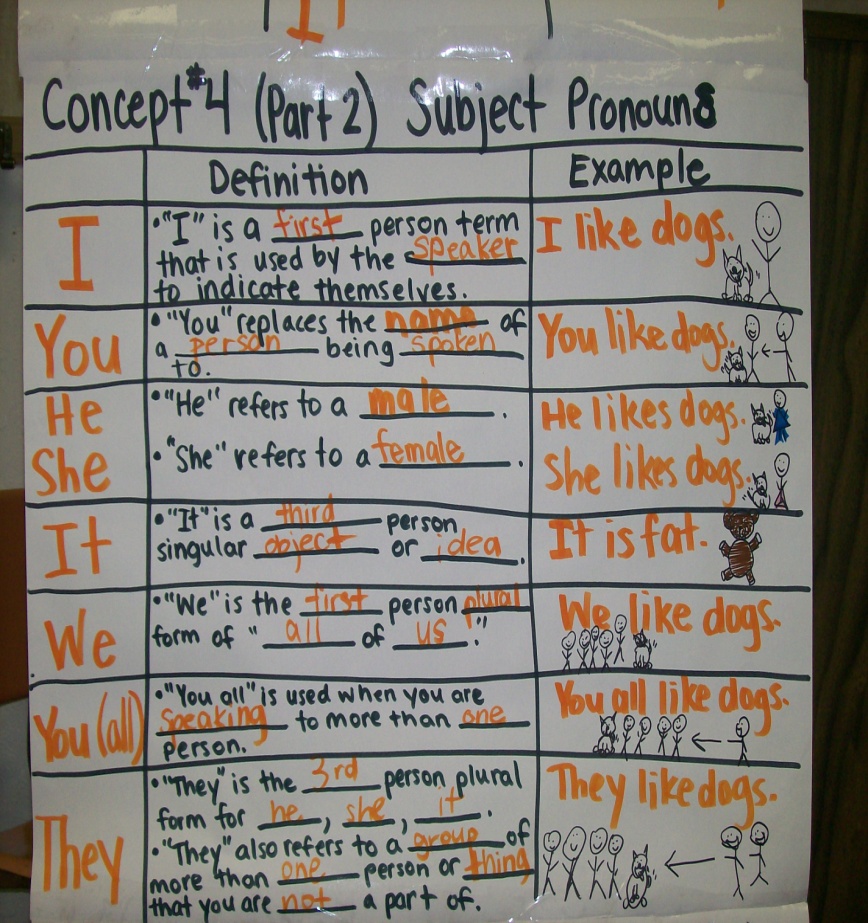 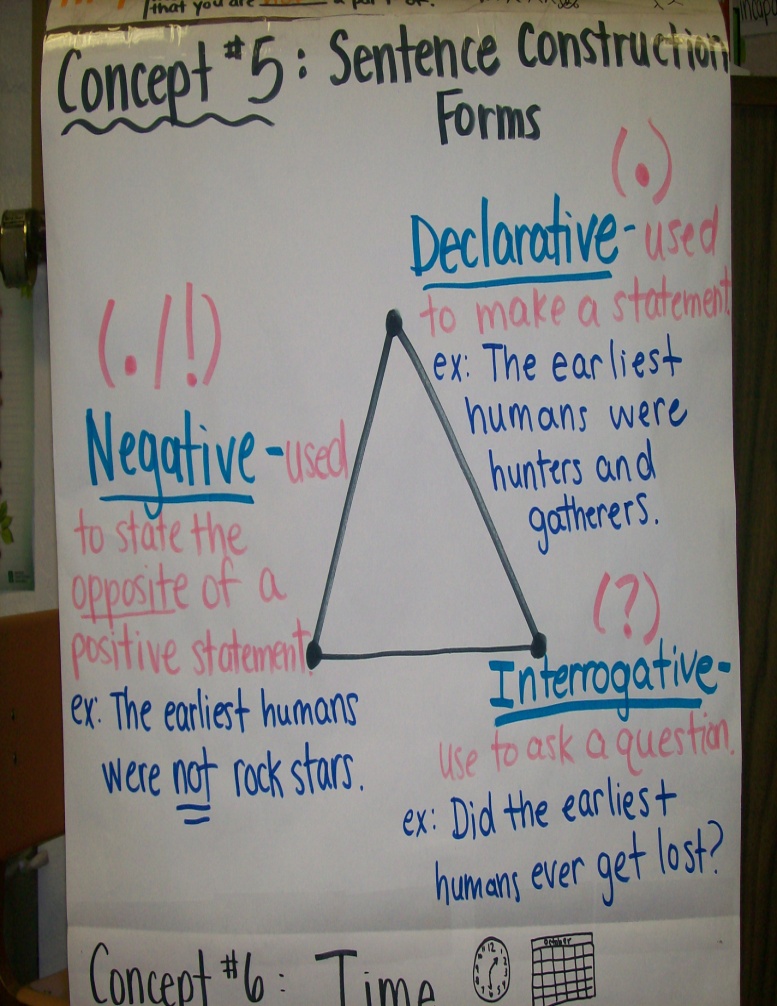 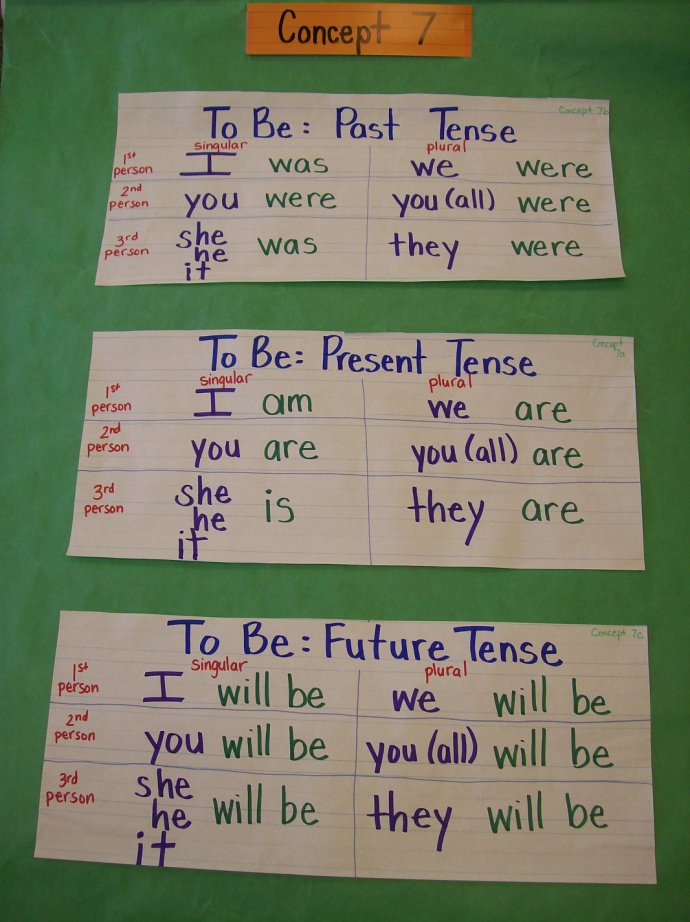 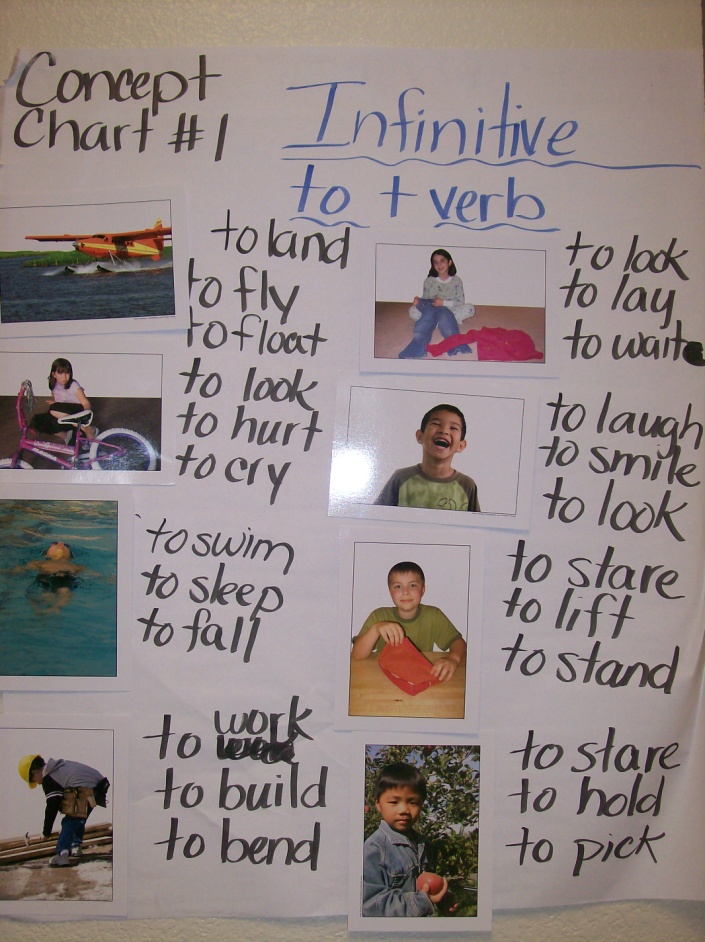 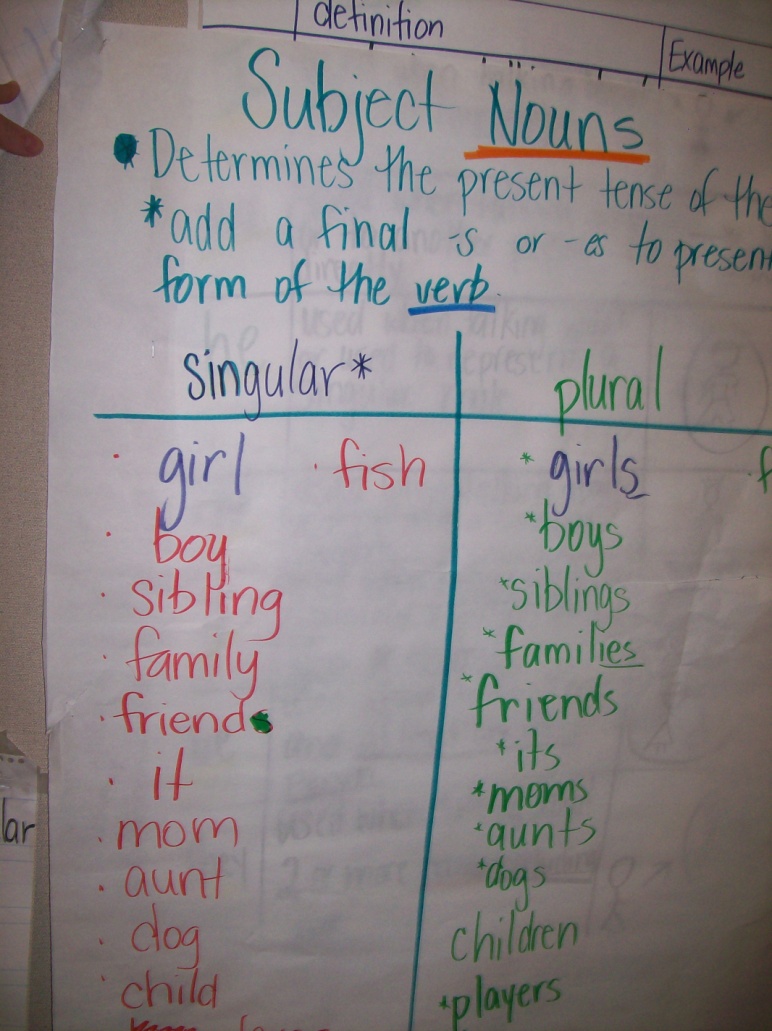 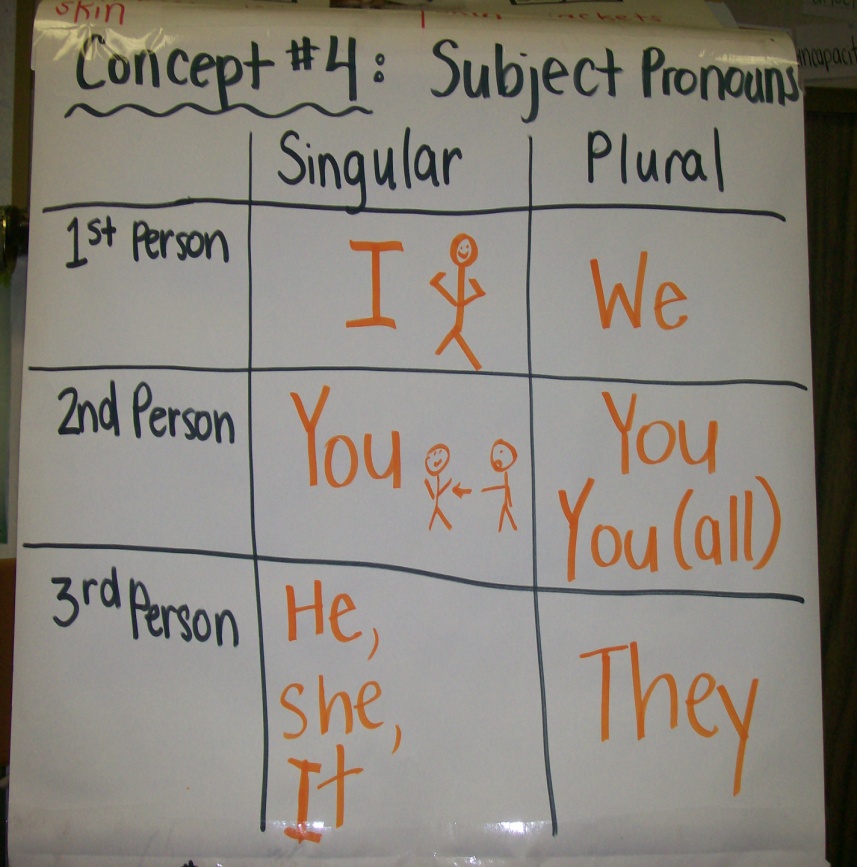 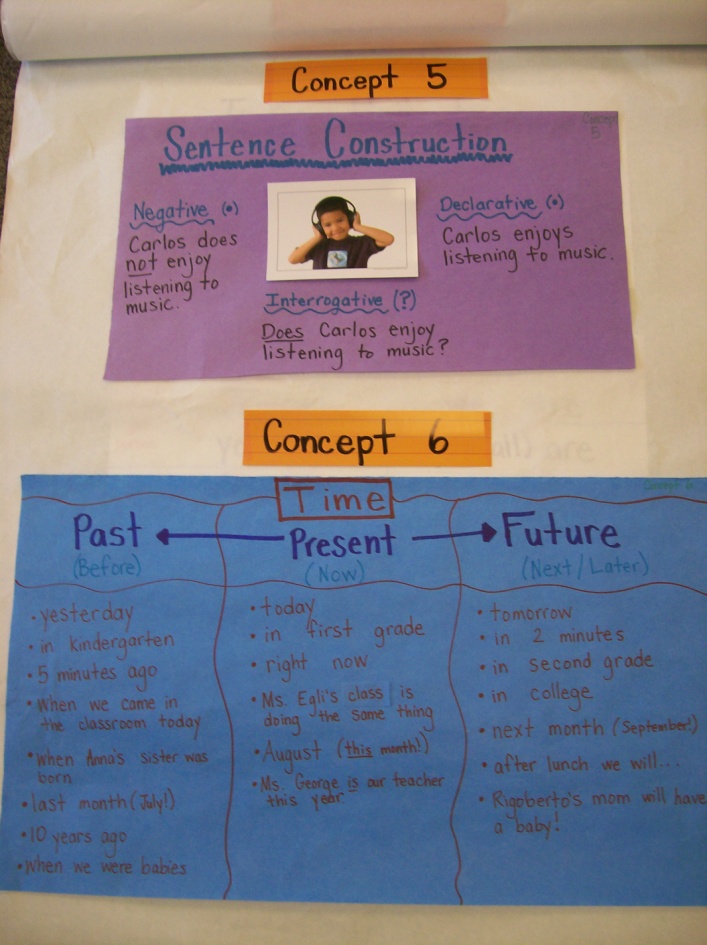 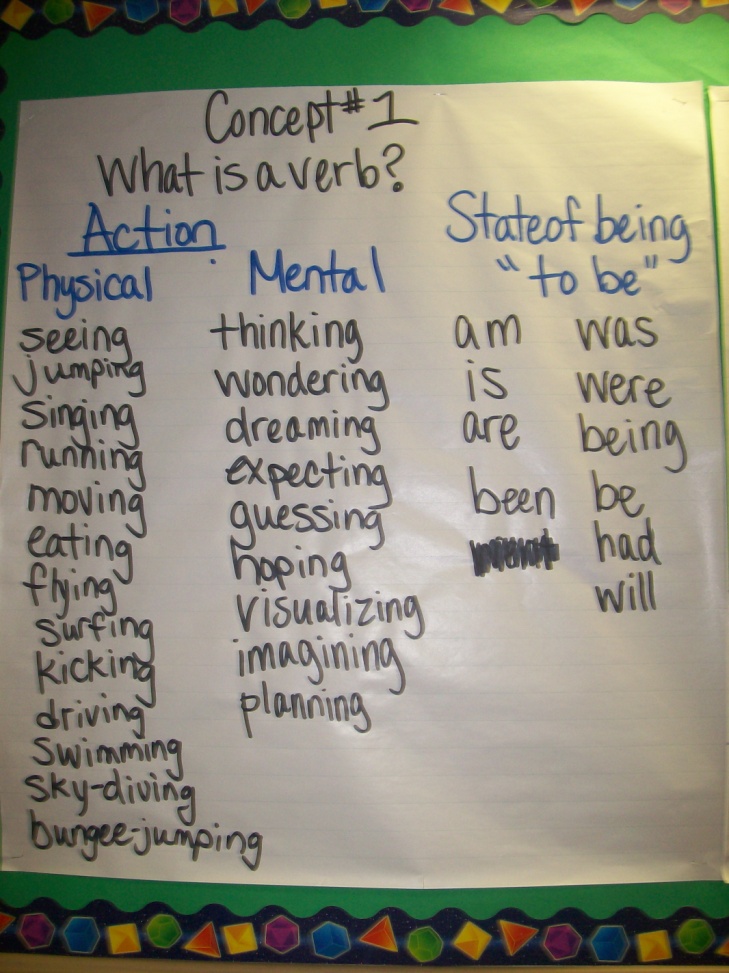 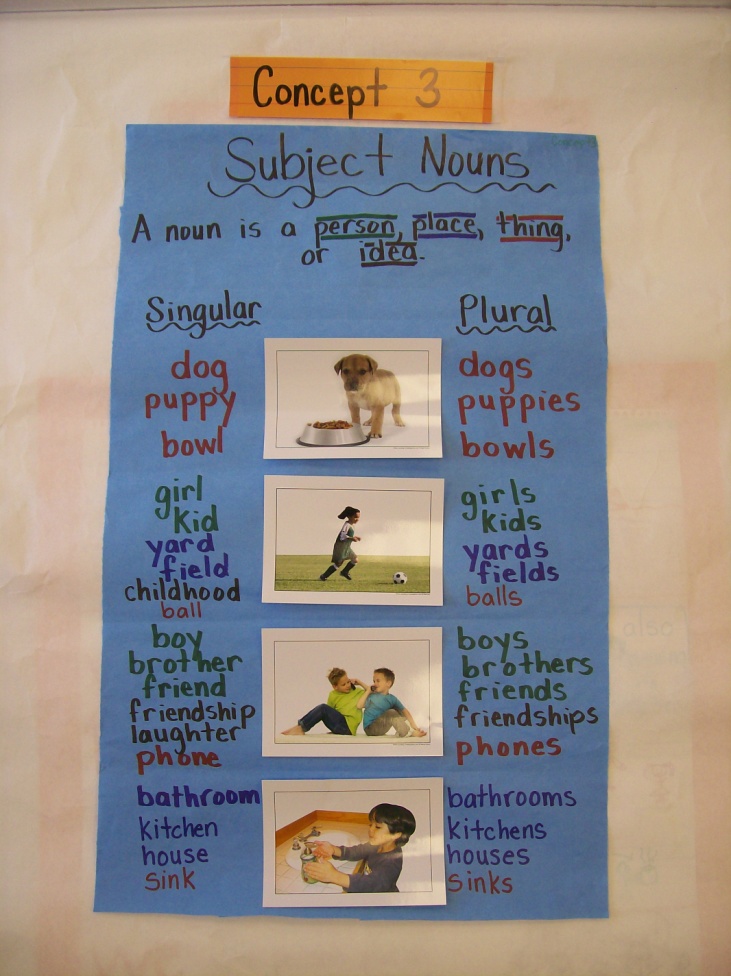 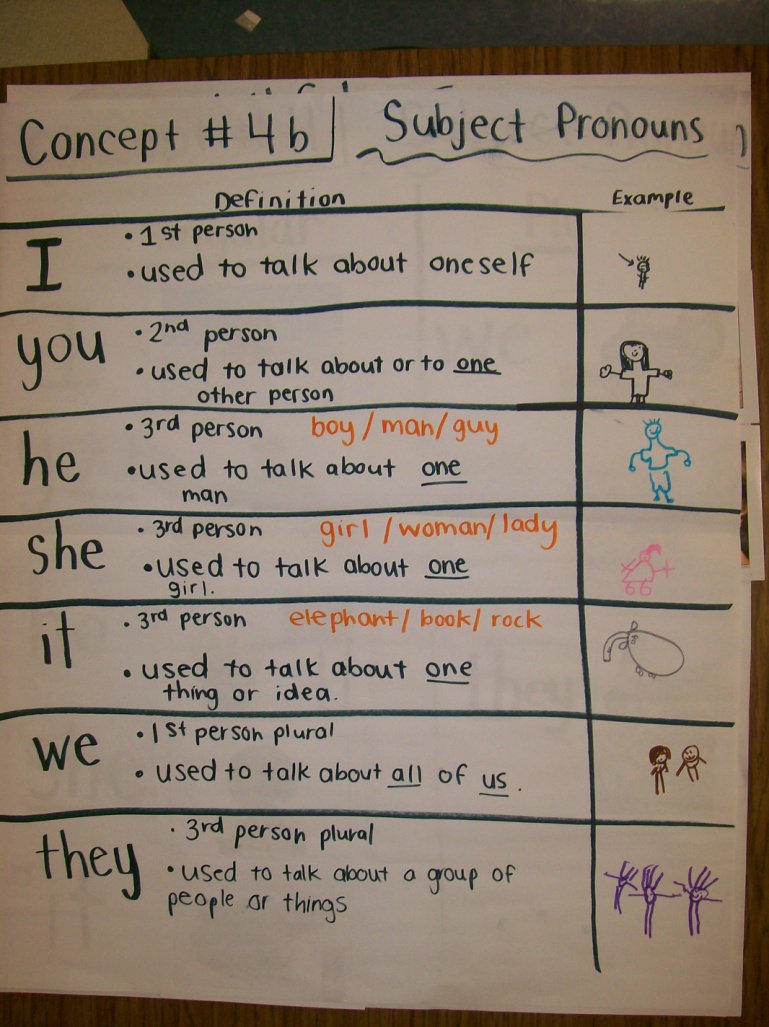 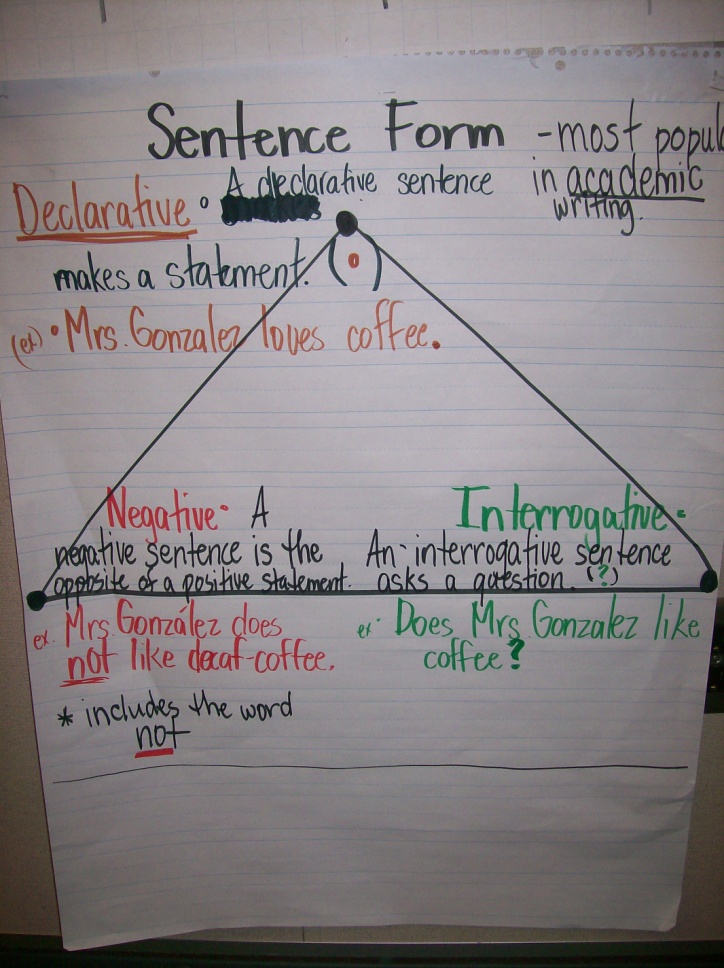 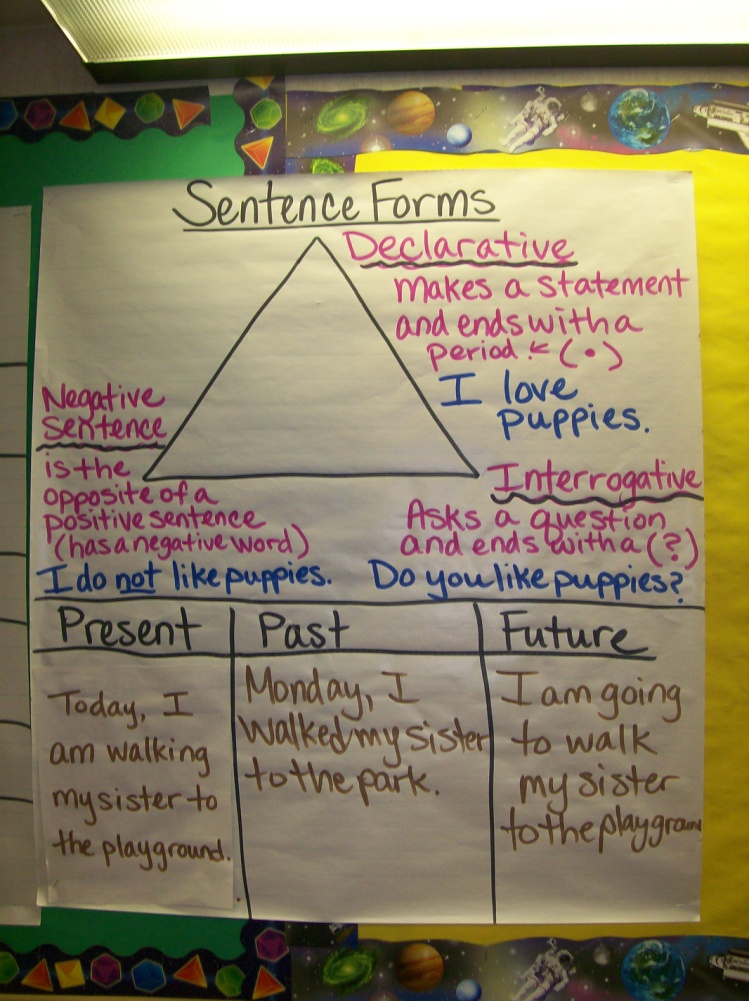 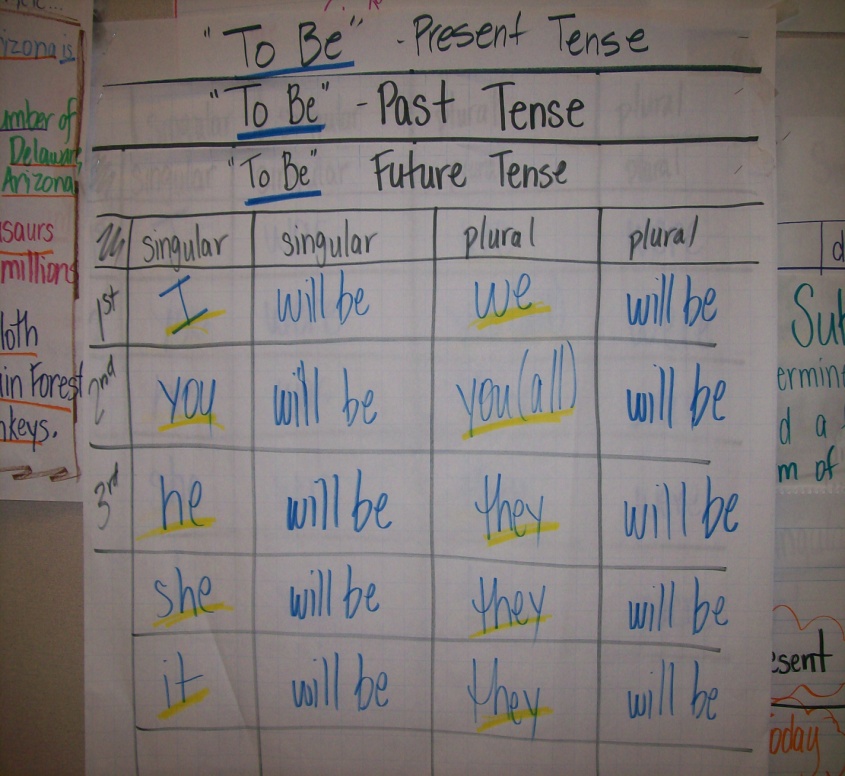 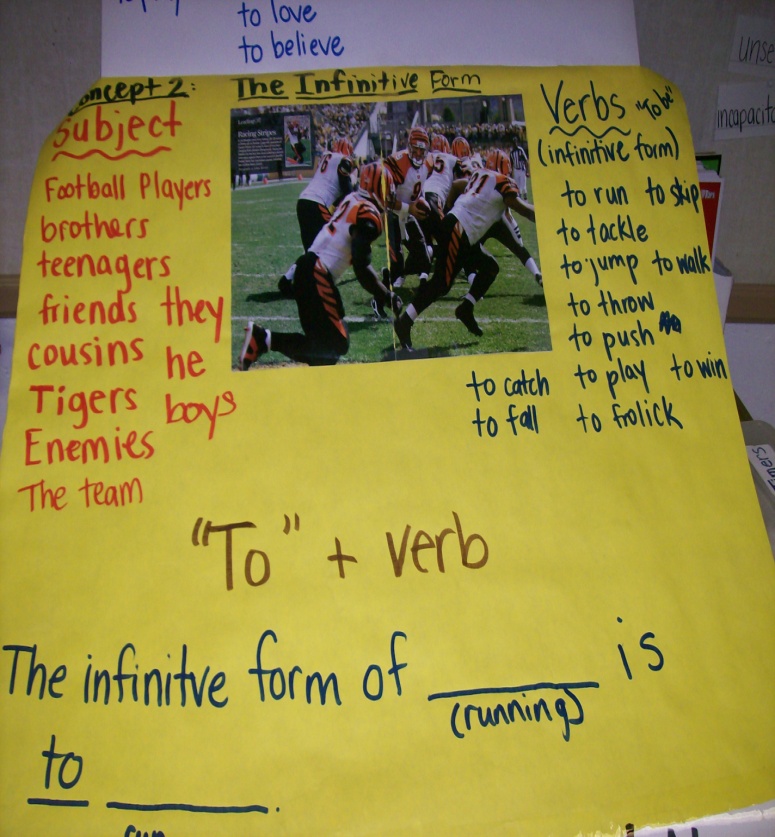 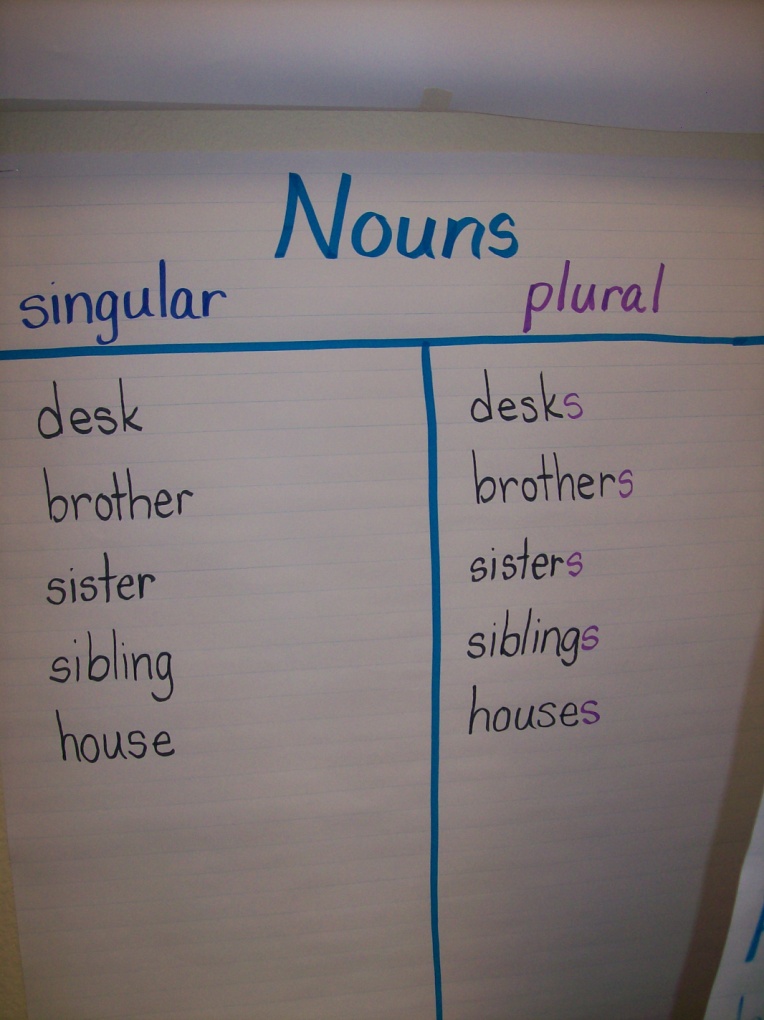 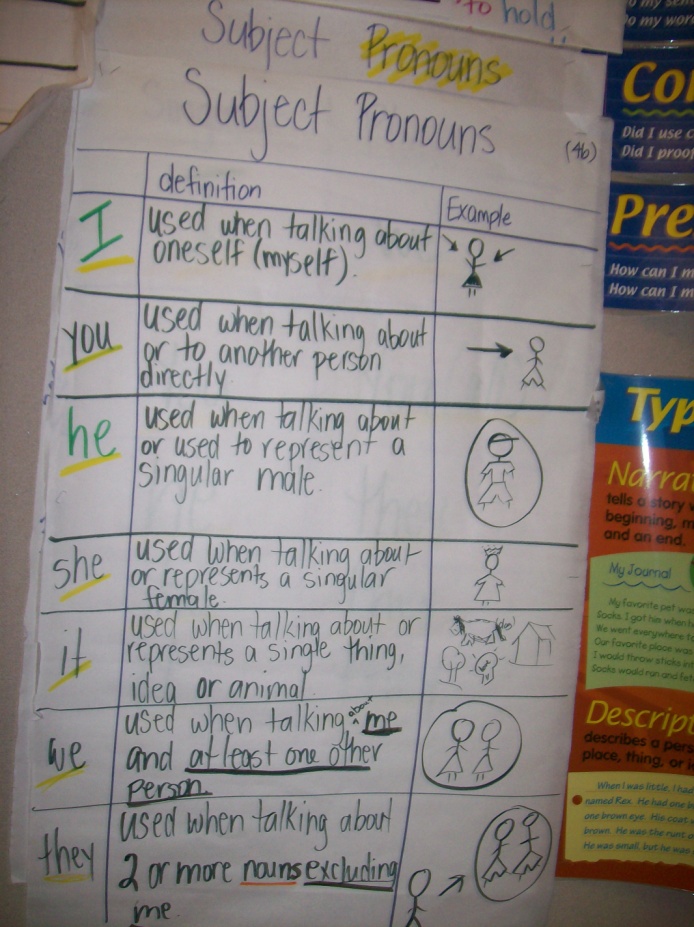 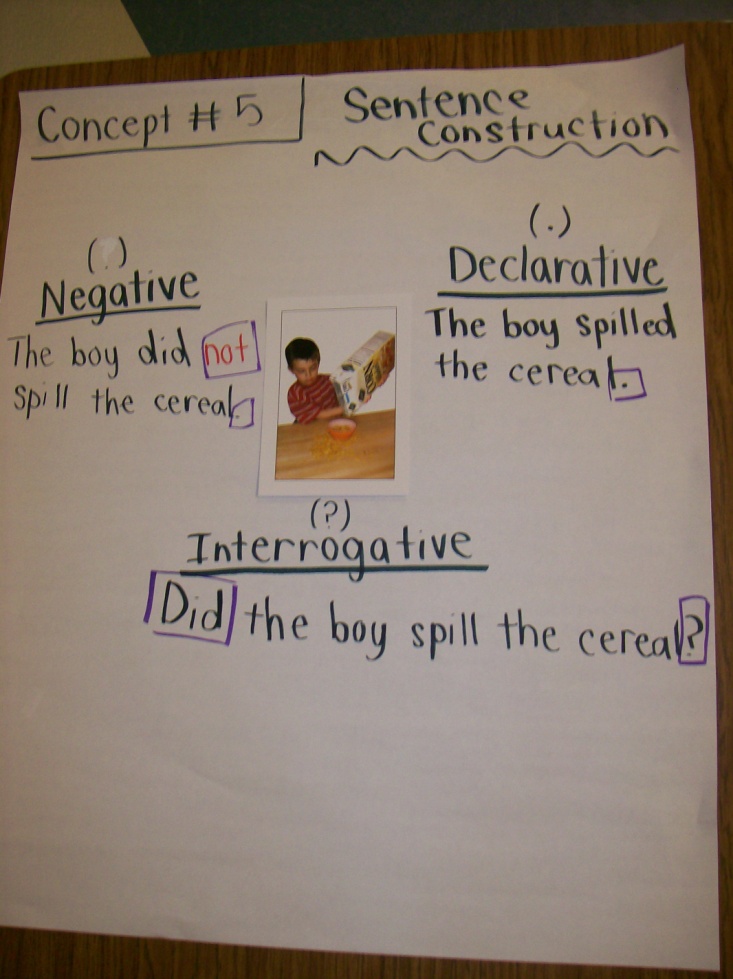 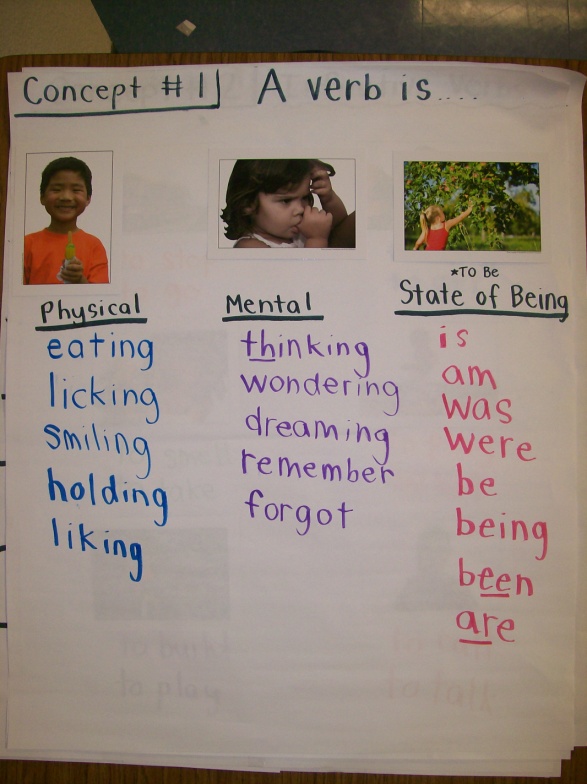 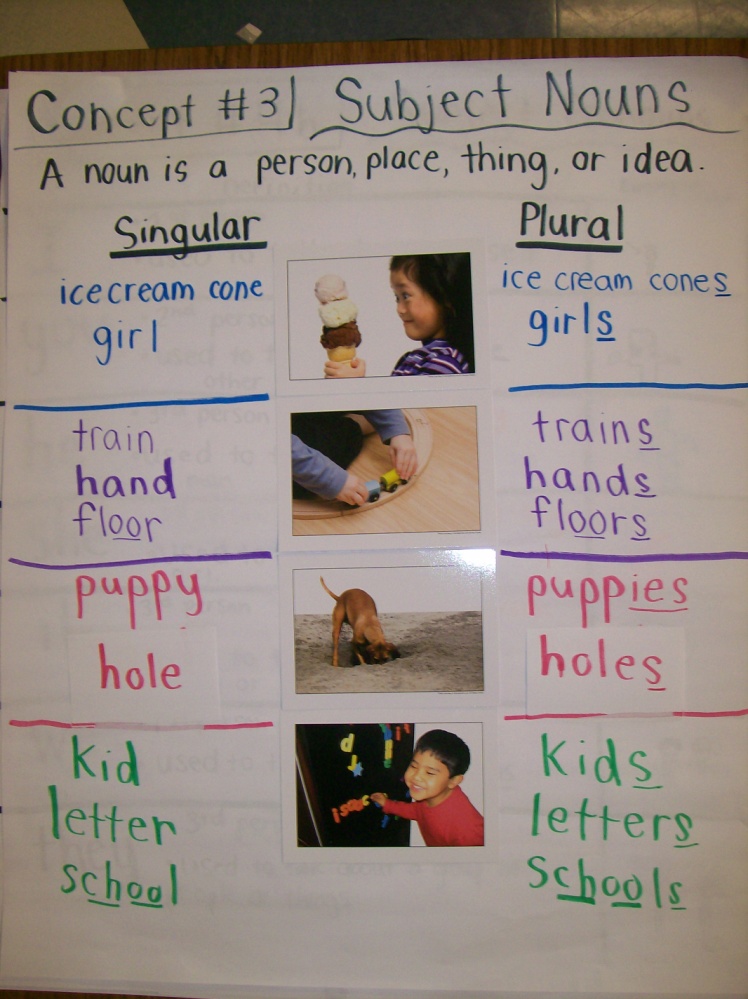 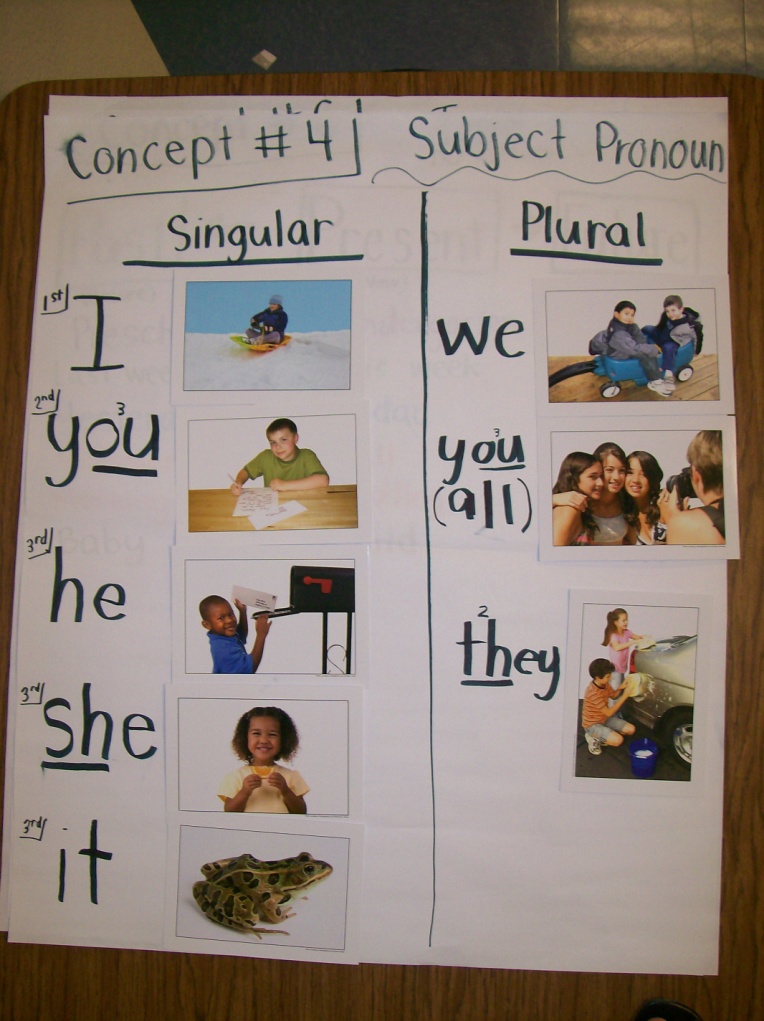 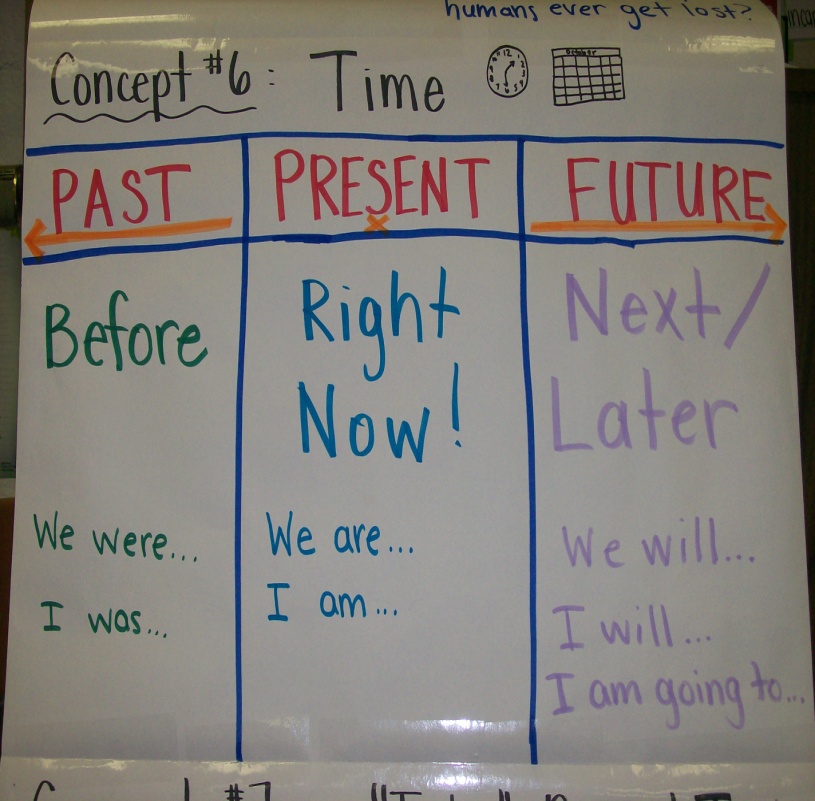 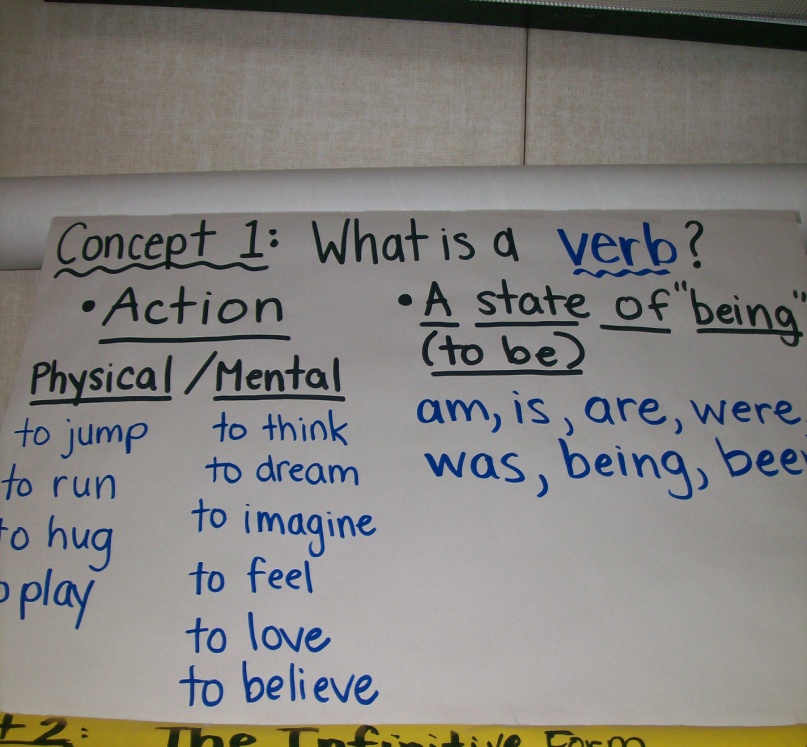 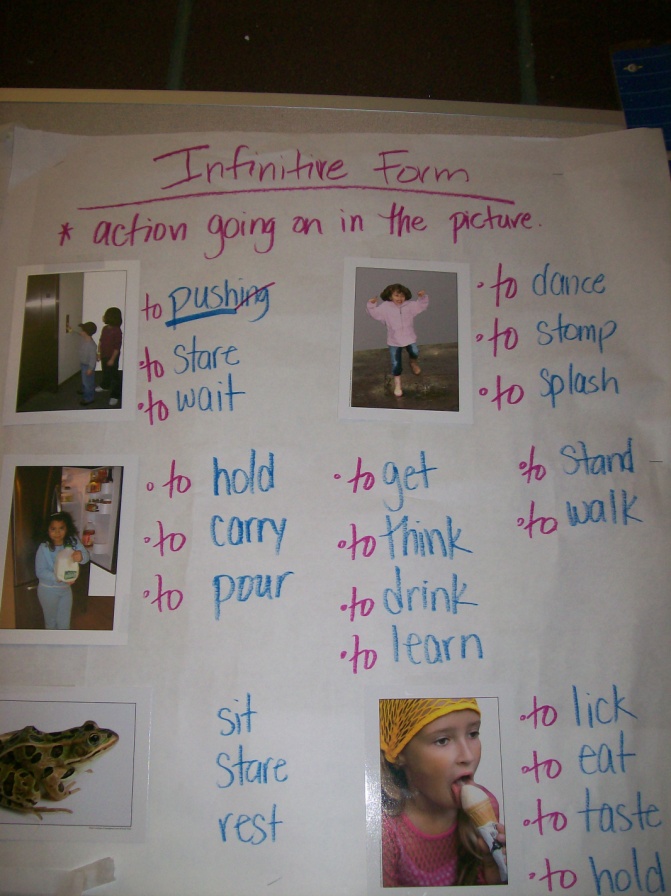 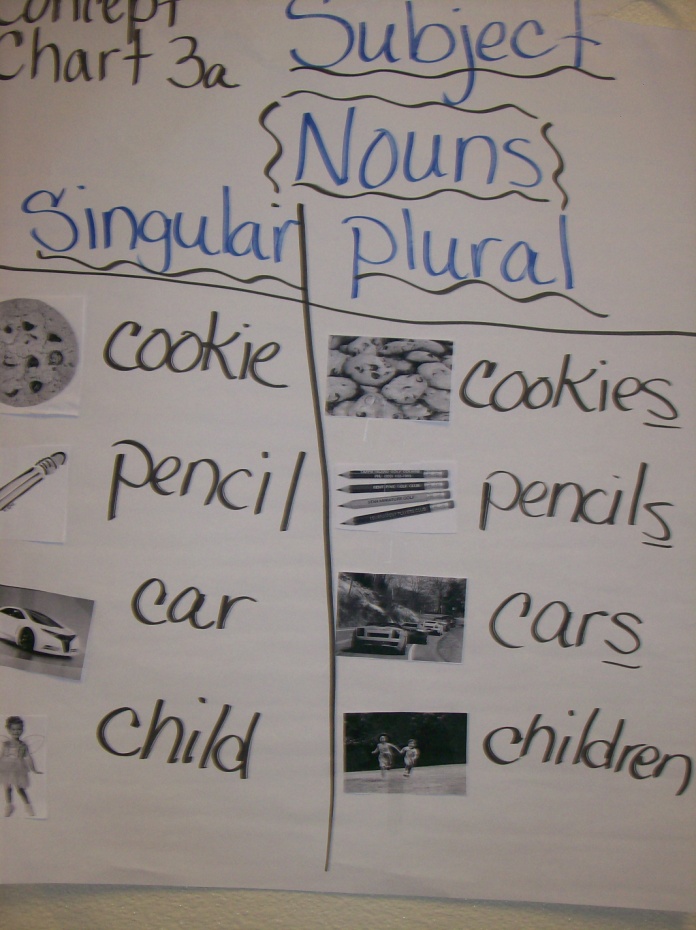 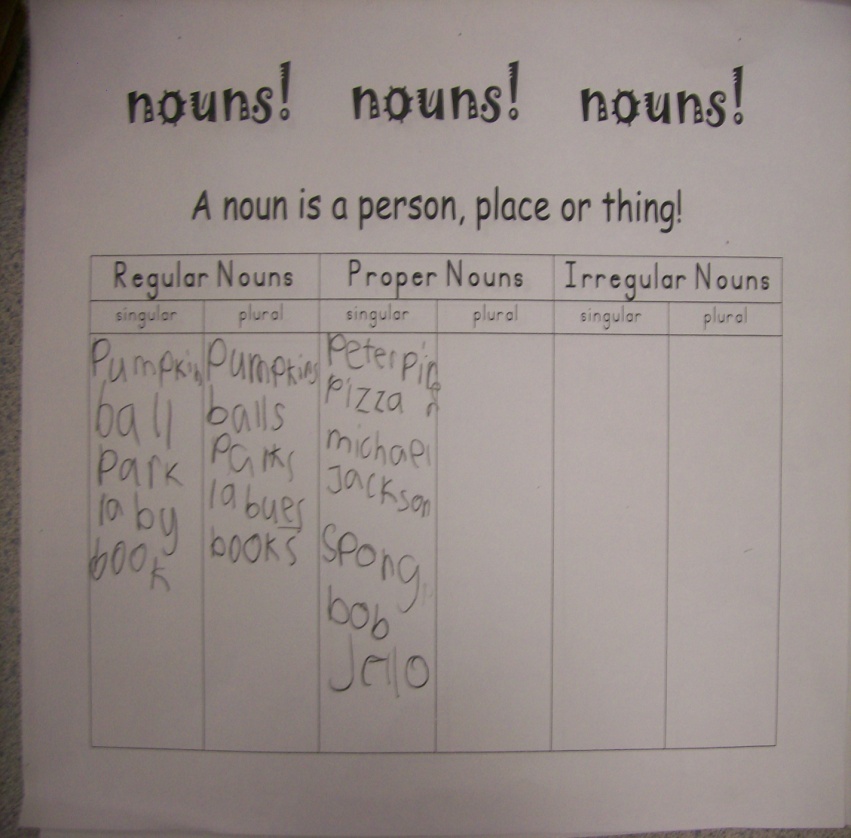 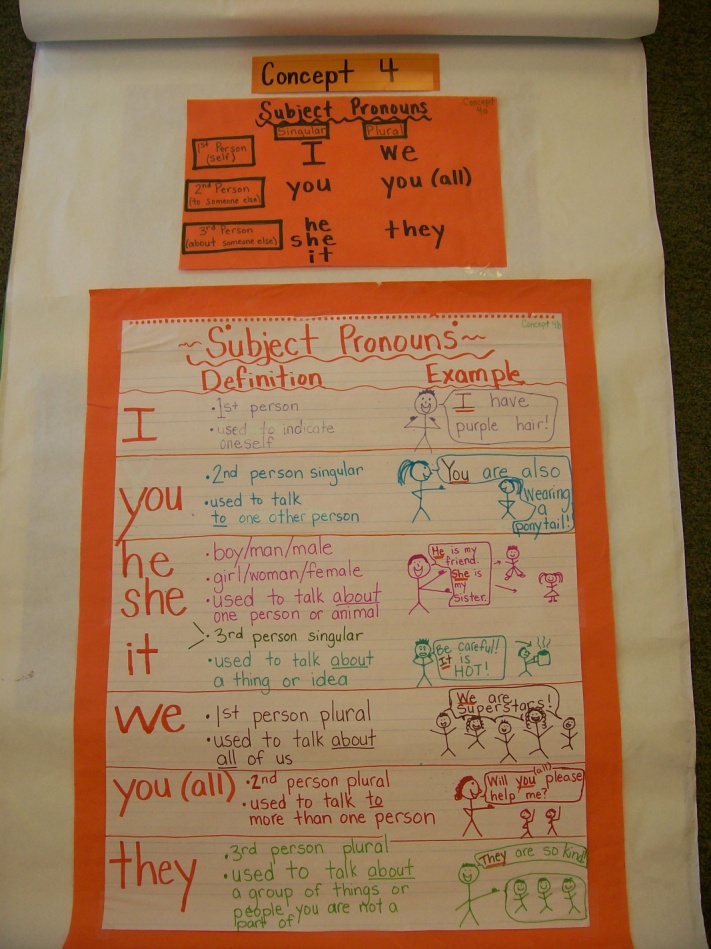 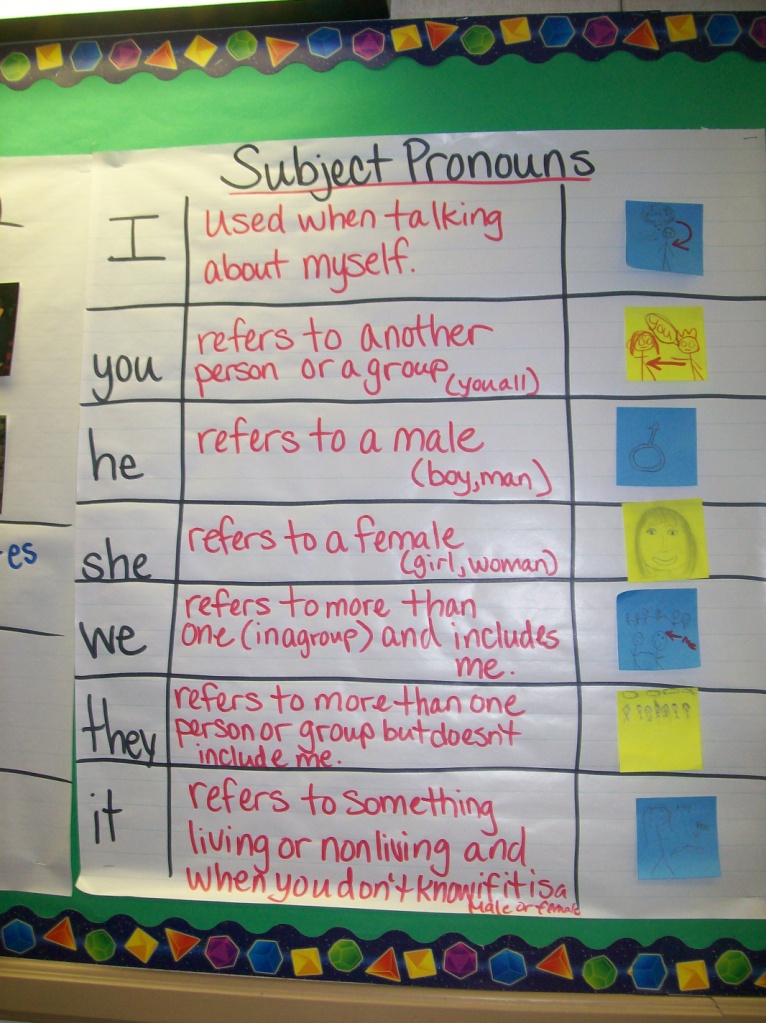 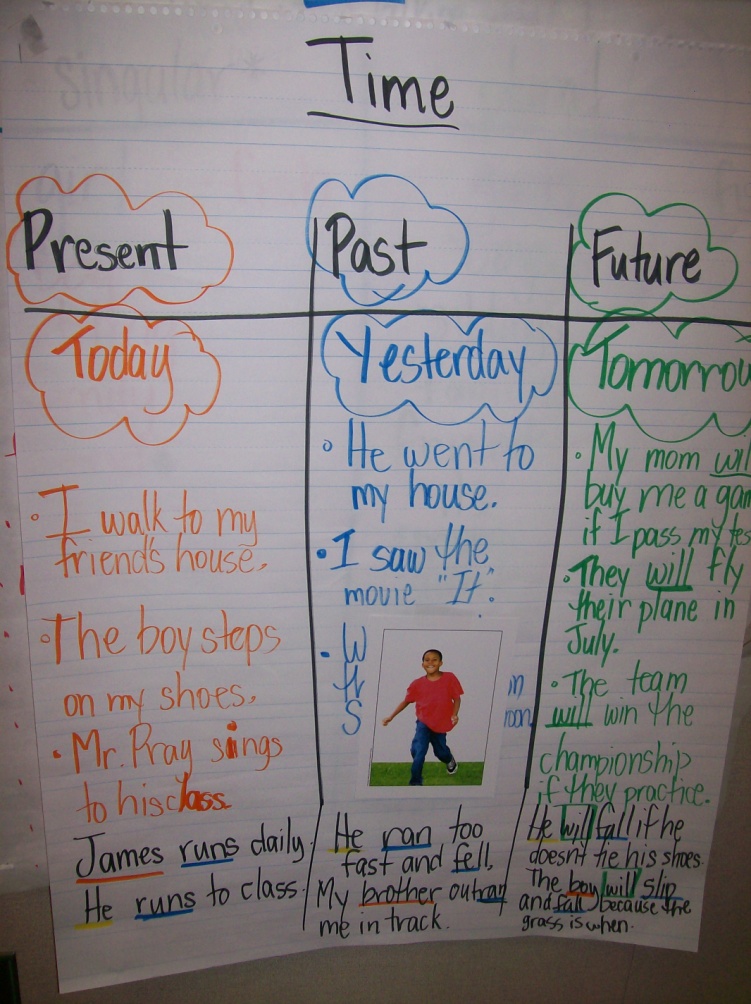 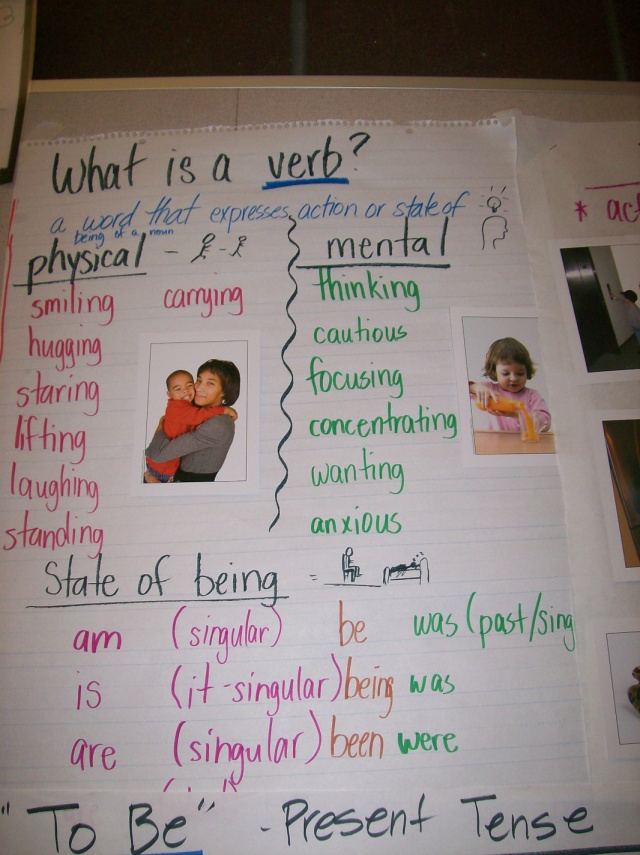 